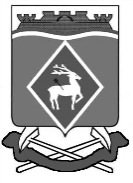 РОССИЙСКАЯ ФЕДЕРАЦИЯРОСТОВСКАЯ ОБЛАСТЬМУНИЦИПАЛЬНОЕ ОБРАЗОВАНИЕ «ШОЛОХОВСКОЕ ГОРОДСКОЕ ПОСЕЛЕНИЕ»АДМИНИСТРАЦИЯ ШОЛОХОВСКОГО ГОРОДСКОГО ПОСЕЛЕНИЯПОСТАНОВЛЕНИЕот  11.09.2019 № 138о внесении изменений в постановление Администрации Шолоховского городского поселения от 30.11.2018 № 278 «Об утверждении муниципальной программы Шолоховского городского поселения  «Муниципальная политика»В соответствии с постановлением Администрации Шолоховского городского поселения от 06.11.2018 № 227 «Об утверждении Порядка разработки, реализации и оценки эффективности муниципальных программ Шолоховского городского поселения» и необходимостью корректировки объемов финансирования отдельных программных мероприятий Администрация Шолоховского городского поселения  постановляет:         1. Внести изменения в  постановление Администрации Шолоховского городского поселения от 30.11.2018г №278 «Об утверждении муниципальной программы Шолоховского городского поселения  «Муниципальная политика», изложив его в редакции согласно приложению к настоящему постановлению.2. Настоящее постановление вступает в силу с момента  официального опубликования и подлежит размещению на официальном сайте Администрации Шолоховского городского поселения.3. Контроль за исполнением постановления оставляю за собой. Глава Администрации Шолоховского городского поселения	М.Б. КазаковВерно:Главный специалист                                                                        Я.В. Гуреева                                                              Приложение                                                               к постановлению                                                               Администрации Шолоховского городского поселения	от_11.09.2019 № 138_ПАСПОРТподпрограммы «Развитие муниципального управления и муниципальной службы в Шолоховском городском поселении»ПАСПОРТподпрограммы «Обеспечение реализации муниципальной программы Шолоховского городского поселения «Муниципальная политика» Общая характеристика текущего состояния муниципальной политики Шолоховского городского поселенияРазвитие местного самоуправления является одним из важнейших системообразующих этапов в становлении современной политической системы России.Будучи максимально приближенным к населению, оно является центральным звеном в механизме взаимодействия гражданского общества и государства, а механизмом и инструментом реализации функций и задач Администрации поселения является муниципальная служба.Поэтому развитие и совершенствование муниципальной службы и муниципального управления является одним из условий повышения эффективности взаимодействия общества и власти.Положительный социально-экономический климат в поселении возможен только в условиях совершенствования системы муниципального управления и развития местного самоуправления, поэтому вопросы формирования кадрового потенциала и обеспечение системности практической подготовки кадров, способных эффективно работать в органах муниципального управления, являются на сегодня особо актуальными.Современные условия развития общества обуславливают необходимость применения инновационных подходов в системе управления и организации функционирования муниципальной службы, эффективность которой зависит от компетентности ее кадрового состава, способного творчески решать сложные задачи социально-экономического развития поселения.Реализация муниципальной программы Шолоховского городского поселения «Муниципальная политика» (далее – муниципальная программа) позволит внедрить и в дальнейшем развивать новые принципы кадровой политики, современные информационные и управленческие технологии, повысить эффективность и результативность муниципальной службы.Основной целью муниципальной программы является:- развитие и совершенствование муниципальной службы в Администрации Шолоховского городского поселения, а также формирование высококвалифицированного кадрового состава муниципальных служащих, обеспечивающего эффективность муниципального управления в Администрации Шолоховского городского поселения.Для достижения указанной целей муниципальной программы требуется решение следующих задач:- повышение эффективности деятельности муниципальных служащих Администрации поселения;- повышение престижа муниципальной службы, авторитета муниципальных служащих и открытости деятельности Администрации Шолоховского городского поселения.Показатели достижения целей и решения задач муниципальной программы:- доля муниципальных служащих Администрации поселения, прошедших повышение квалификации, от общего количества муниципальных служащих Администрации поселения;- доля муниципальных служащих Администрации поселения, принявших участие в конкурсе на звание «Лучший муниципальный служащий Шолоховского городского поселения», от общего количества муниципальных служащих поселения.Сведения о целевых показателях муниципальной программы и их значениях приведены в приложении 1 к муниципальной программе.Перечень подпрограмм, основных мероприятий муниципальной программы «Муниципальная политика» приведен в приложении № 2 к муниципальной программе.Расходы местного бюджета на реализацию муниципальной программы «Муниципальная политика» приведены в приложении № 3 к муниципальной программе.Расходы на реализацию муниципальной программы «Муниципальная политика» приведены в приложении № 4 к муниципальной программе.Приложение № 1к муниципальной программе Шолоховского городского поселения «Муниципальная политика»СВЕДЕНИЯо показателях муниципальной программы Шолоховского городского поселения«Муниципальная политика», подпрограмм муниципальной программы Шолоховского городского поселения «Муниципальная политика» и их значенияхТаблица № 1Приложение № 2к муниципальной программе Шолоховского городского поселения «Муниципальная политика»ПЕРЕЧЕНЬподпрограмм, основных мероприятиймуниципальной программы Шолоховского городского поселения «Муниципальная политика»Приложение № 3к муниципальной программе Шолоховского городского поселения «Муниципальная политика»РАСХОДЫбюджета Шолоховского городского поселения на реализацию муниципальной программы Шолоховского городского поселения«Муниципальная политика»Примечание.Список используемых сокращений:ГРБС – главный распорядитель бюджетных средств;РзПр – раздел, подраздел;	ЦСР – целевая статья расходов;	ВР – вид расходов.Приложение № 4к муниципальной программе Шолоховского городского поселения «Муниципальная политикаРАСХОДЫна реализацию муниципальной программы Шолоховского городского поселения«Муниципальная политика»Главный специалист                                                                           Я.В. ГурееваМуниципальная программа Шолоховского городского поселения«Муниципальная политика»Паспорт муниципальной программы Шолоховского городского поселения«Муниципальная политика»(далее – муниципальная программа)Муниципальная программа Шолоховского городского поселения«Муниципальная политика»Паспорт муниципальной программы Шолоховского городского поселения«Муниципальная политика»(далее – муниципальная программа)Наименование муниципальной программы Муниципальная политика Ответственный исполнитель муниципальной программыОтдел экономики и финансов Администрации Шолоховского городского поселенияСоисполнители муниципальной программыотсутствуютУчастники муниципальной программыАдминистрация Шолоховского городского поселенияПодпрограммы муниципальной программы1.Развитие муниципального  управления и муниципальной службы в Шолоховском городском поселении.2.Обеспечение реализации муниципальной  программы Шолоховского городского поселения «Муниципальная политика»Программно-целевые инструменты муниципальной программыотсутствуютЦели муниципальной программыРазвитие муниципального управления и муниципальной службы в Шолоховском городском поселении;совершенствование муниципального управления в Шолоховском городском поселении Ростовской области и муниципальной службы Шолоховского городского поселения (далее – муниципальная служба)- формирование высококвалифицированного кадрового состава муниципальных служащих, обеспечивающего эффективность муниципального управления в Администрации Шолоховского городского поселения.Задачи муниципальной программы- наращивание собственного социально-экономического потенциала и развития муниципальной службы;- повышение профессиональной компетентности муниципальных служащих Шолоховского городского поселения;- повышение привлекательности муниципальной службы;Целевые показатели муниципальной программы- доля муниципальных служащих Администрации Шолоховского городского поселения, прошедших повышение квалификации, от общего количества муниципальных служащих Администрации Шолоховского городского поселения;доля граждан, удовлетворенных уровнем информированности о деятельности органов местного самоуправления.Этапы и сроки реализации муниципальной программы2019 – 2030 годы. Этапы реализации не выделяютсяРесурсное обеспечение муниципальной программывсего – 5 123,8 тыс. рублей, из них:в 2019 году – 1 090,4 рублей;в 2020 году – 530,4 тыс. рублей;в 2021 году – 350,3 тыс. рублей;в 2022 году – 350,3 тыс. рублей;в 2023 году -  350,3 тыс. рублей;в 2024 году – 350,3 тыс. рублей; в 2025 году – 350,3 тыс. рублей;в 2026 году – 350,3 тыс. рублей;в 2027 году – 350,3 тыс. рублей;в 2028 году – 350,3 тыс. рублей;в 2029 году – 350,3 тыс. рублей;в 2030 году – 350,3 тыс. рублей;в том числе за счёт средств местного бюджета:в 2019 году – 1 090,4 рублей;в 2020 году – 530,4 тыс. рублей;в 2021 году – 350,3 тыс. рублей;в 2022 году – 350,3 тыс. рублей;в 2023 году -  350,3 тыс. рублей;в 2024 году – 350,3 тыс. рублей; в 2025 году – 350,3 тыс. рублей;в 2026 году – 350,3 тыс. рублей;в 2027 году – 350,3 тыс. рублей;в 2028 году – 350,3 тыс. рублей;в 2029 году – 350,3 тыс. рублей;в 2030 году – 350,3 тыс. рублей.Ожидаемые результаты реализации муниципальной программыПовышение эффективности деятельности Администрации поселения;повышение уровня доверия населения к муниципальным служащим;повышение уровня профессиональной компетентности муниципальных служащих Шолоховского городского поселения;повышение привлекательности муниципальной службы.Наименование подпрограммы муниципальной программы Ростовской области–«Развитие муниципального управления и муниципальной службы в Шолоховском городском поселении»Ответственный исполнитель подпрограммы–Администрация Шолоховского городского поселенияУчастники подпрограммы–Администрация Шолоховского городского поселенияПрограммно-целевые инструменты подпрограммы–Отсутствуют Цели подпрограммы–Совершенствование муниципального управления, повышение его эффективности;совершенствование организации муниципальной службы в Шолоховском городском поселении, повышение эффективности исполнения муниципальными служащими своих должностных обязанностейЗадачи подпрограммы–Совершенствование правовых и организационных основ местного самоуправления, муниципальной службы;обеспечение дополнительного профессионального образования лиц, замещающих выборные муниципальные должности, муниципальных служащих;повышение престижа муниципальной службы.Целевые индикаторы и показатели подпрограммы–- доля муниципальных служащих Администрации Шолоховского городского поселения, прошедших повышение квалификации, от общего количества муниципальных служащих Администрации Шолоховского городского поселения;- доля муниципальных служащих Администрации Шолоховского городского поселения, принявших участие в конкурсе на звание «Лучший муниципальный служащий Шолоховского городского поселения», от общего количества муниципальных служащих Администрации Шолоховского городского поселения.Этапы и сроки реализации подпрограммы–2019 – 2030 годы.Этапы не выделяютсяРесурсное обеспечение подпрограммы–Общий объем бюджетных ассигнований на реализацию основных мероприятий подпрограммы – 0,0 тыс. рублей, в том числе:2019 год – 0,0 тыс. рублей;2020 год – 0,0  тыс. рублей;2021 год – 0,0  тыс. рублей;2022 год – 0,0  тыс. рублей;2023 год – 0,0  тыс. рублей;2024 год – 0,0  тыс. рублей;2025 год – 0,0  тыс. рублей2026 год – 0,0  тыс. рублей;2027 год – 0,0  тыс. рублей;2028 год – 0,0  тыс. рублей;2029 год – 0,0  тыс. рублей;2030 год – 0,0  тыс. рублейОжидаемые результаты реализации подпрограммы–Повышение эффективности деятельности Администрации поселения;совершенствование уровня дополнительного профессионального образования лиц, занятых в системе местного самоуправления;повышение уровня доверия населения к муниципальным служащимНаименование подпрограммы –«Обеспечение реализации муниципальной программы Шолоховского городского поселения «Муниципальная политика»Ответственный исполнитель подпрограммы –Администрация Шолоховского городского поселенияУчастники подпрограммы –Администрация Шолоховского городского поселенияПрограммно-целевые инструменты подпрограммы –ОтсутствуютЦели подпрограммы –создание условий по обеспечению доступа населения Шолоховского городского поселения к информации о деятельности Администрации поселения Шолоховского городского поселенияЗадачи подпрограммы –организация официального опубликования нормативно-правовых актов Администрации Шолоховского городского поселения, Собрания депутатов Шолоховского городского поселения в информационном бюллетене Шолоховского городского поселения;участие муниципального образования «Шолоховское городское поселение» в деятельности Совета муниципальных образований Ростовской области. Целевые индикаторы и показатели подпрограммы –доля опубликованных нормативно-правовых актов в информационном бюллетене Шолоховского городского поселения к общему количеству нормативно-правовых актов, подлежащих опубликованию в информационном бюллетене Шолоховского городского поселения Этапы и срокиреализацииподпрограммы–2019 – 2030 годы.Этапы реализации не выделяютсяРесурсное обеспечениеподпрограммы –Объем финансирования 5 123,8 тыс. рублей за счет средств местного бюджета, в том числе: в 2019 году – 1 090,4 тыс. рублей;в 2020 году – 530,4 тыс. рублей;в 2021 году – 350,3тыс. рублей;в 2022 году – 350,3тыс. рублей;в 2023 году – 350,3  тыс. рублей;в 2024 году – 350,3  тыс. рублей;в 2025 году – 350,3  тыс. рублейв 2026 году – 350,3тыс. рублей;в 2027 году – 350,3тыс. рублей;в 2028 году – 350,3  тыс. рублей;в 2029 году – 350,3  тыс. рублей;в 2030 году – 350,3  тыс. рублейОжидаемыерезультаты реализацииподпрограммы –Формирование объективного представления об оценке населением деятельности органов власти Шолоховского городского поселения и Администрации поселения по итогам проведения социологических опросов населения;опубликование в информационном бюллетене Шолоховского городского поселения всех нормативных правовых актов, подлежащих официальному опубликованию в соответствии с федеральным и областным законодательством;увеличение в средствах массовой информации Шолоховского городского поселения количества материалов о деятельности органов власти Администрации Шолоховского городского поселения.Главный специалист                                     Я.В. Гуреева№п/пНомер и наименование показателя Единица измеренияДанные для расчета значений показателяДанные для расчета значений показателяЗначение показателяЗначение показателяЗначение показателяЗначение показателяЗначение показателяЗначение показателяЗначение показателяЗначение показателяЗначение показателяЗначение показателяЗначение показателяЗначение показателя№п/пНомер и наименование показателя Единица измерения2017 год2018 год2019 год2020 год2021 год2022 год2023 год2024 год2025 год2026 год2027 год2028 год2029 год2030 год1234567891011121314151617Муниципальная программа Шолоховского городского поселения «Муниципальная политикаМуниципальная программа Шолоховского городского поселения «Муниципальная политикаМуниципальная программа Шолоховского городского поселения «Муниципальная политикаМуниципальная программа Шолоховского городского поселения «Муниципальная политикаМуниципальная программа Шолоховского городского поселения «Муниципальная политикаМуниципальная программа Шолоховского городского поселения «Муниципальная политикаМуниципальная программа Шолоховского городского поселения «Муниципальная политикаМуниципальная программа Шолоховского городского поселения «Муниципальная политикаМуниципальная программа Шолоховского городского поселения «Муниципальная политикаМуниципальная программа Шолоховского городского поселения «Муниципальная политикаМуниципальная программа Шолоховского городского поселения «Муниципальная политикаМуниципальная программа Шолоховского городского поселения «Муниципальная политикаМуниципальная программа Шолоховского городского поселения «Муниципальная политикаМуниципальная программа Шолоховского городского поселения «Муниципальная политикаМуниципальная программа Шолоховского городского поселения «Муниципальная политикаМуниципальная программа Шолоховского городского поселения «Муниципальная политикаМуниципальная программа Шолоховского городского поселения «Муниципальная политика1.1.Доля граждан, положительно оценивающих деятельность органов местного самоуправленияпроцен-тов78798283848484848484848484841.2.Доля муниципальных служащих Администрации Шолоховского городского поселения, прошедших повышение квалификации, от общего количества муниципальных служащих Администрации поселенияпроцен-тов20202020202020202020202020201.3.Доля муниципальных служащих Администрации Шолоховского городского поселения, принявших участие в конкурсе на звание «Лучший муниципальный служащий Администрации Шолоховского городского поселения», от общего количества муниципальных служащих Администрации поселенияпроцентов101111111111111.4.Доля опубликованных нормативных правовых актов к общему количеству актов, подлежащих опубликованию процентов100100100100100100100100100100100100100100Подпрограмма «Развитие муниципального управления и муниципальной службы в Шолоховском городском поселенииПодпрограмма «Развитие муниципального управления и муниципальной службы в Шолоховском городском поселенииПодпрограмма «Развитие муниципального управления и муниципальной службы в Шолоховском городском поселенииПодпрограмма «Развитие муниципального управления и муниципальной службы в Шолоховском городском поселенииПодпрограмма «Развитие муниципального управления и муниципальной службы в Шолоховском городском поселенииПодпрограмма «Развитие муниципального управления и муниципальной службы в Шолоховском городском поселенииПодпрограмма «Развитие муниципального управления и муниципальной службы в Шолоховском городском поселенииПодпрограмма «Развитие муниципального управления и муниципальной службы в Шолоховском городском поселенииПодпрограмма «Развитие муниципального управления и муниципальной службы в Шолоховском городском поселенииПодпрограмма «Развитие муниципального управления и муниципальной службы в Шолоховском городском поселенииПодпрограмма «Развитие муниципального управления и муниципальной службы в Шолоховском городском поселенииПодпрограмма «Развитие муниципального управления и муниципальной службы в Шолоховском городском поселенииПодпрограмма «Развитие муниципального управления и муниципальной службы в Шолоховском городском поселенииПодпрограмма «Развитие муниципального управления и муниципальной службы в Шолоховском городском поселенииПодпрограмма «Развитие муниципального управления и муниципальной службы в Шолоховском городском поселенииПодпрограмма «Развитие муниципального управления и муниципальной службы в Шолоховском городском поселенииПодпрограмма «Развитие муниципального управления и муниципальной службы в Шолоховском городском поселении2.1.Доля муниципальных служащих Администрации Шолоховского городского поселения, прошедших повышение квалификации, от общего количества муниципальных служащих Администрации поселенияпроцен-тов2020202020202020202020202020Подпрограмма «Обеспечение реализации муниципальной программы Шолоховского городского поселения «Муниципальная политика»Подпрограмма «Обеспечение реализации муниципальной программы Шолоховского городского поселения «Муниципальная политика»Подпрограмма «Обеспечение реализации муниципальной программы Шолоховского городского поселения «Муниципальная политика»Подпрограмма «Обеспечение реализации муниципальной программы Шолоховского городского поселения «Муниципальная политика»Подпрограмма «Обеспечение реализации муниципальной программы Шолоховского городского поселения «Муниципальная политика»Подпрограмма «Обеспечение реализации муниципальной программы Шолоховского городского поселения «Муниципальная политика»Подпрограмма «Обеспечение реализации муниципальной программы Шолоховского городского поселения «Муниципальная политика»Подпрограмма «Обеспечение реализации муниципальной программы Шолоховского городского поселения «Муниципальная политика»Подпрограмма «Обеспечение реализации муниципальной программы Шолоховского городского поселения «Муниципальная политика»Подпрограмма «Обеспечение реализации муниципальной программы Шолоховского городского поселения «Муниципальная политика»Подпрограмма «Обеспечение реализации муниципальной программы Шолоховского городского поселения «Муниципальная политика»Подпрограмма «Обеспечение реализации муниципальной программы Шолоховского городского поселения «Муниципальная политика»Подпрограмма «Обеспечение реализации муниципальной программы Шолоховского городского поселения «Муниципальная политика»Подпрограмма «Обеспечение реализации муниципальной программы Шолоховского городского поселения «Муниципальная политика»Подпрограмма «Обеспечение реализации муниципальной программы Шолоховского городского поселения «Муниципальная политика»Подпрограмма «Обеспечение реализации муниципальной программы Шолоховского городского поселения «Муниципальная политика»Подпрограмма «Обеспечение реализации муниципальной программы Шолоховского городского поселения «Муниципальная политика»3.1.Доля граждан, положительно оценивающих деятельность органов местного самоуправленияпроцен-тов78798283848484848484848484843.2.Доля муниципальных служащих Администрации Шолоховского городского поселения, принявших участие в конкурсе на звание «Лучший муниципальный служащий Администрации Шолоховского городского поселения», от общего количества муниципальных служащих Администрации поселенияпроцентов101111111111114.1.Доля опубликованных нормативных правовых актов к общему количеству актов, подлежащих опубликованию процентов100100100100100100100100100100100100100100№п/пНомер и наименование основного мероприятия Соисполнитель, участник, ответственный за исполнение основного мероприятияСрок (годы)Срок (годы)Ожидаемый результат (краткое описание)ПоследствиянереализацииосновногомероприятияСвязь с показателями государственной программы (подпрограммы)№п/пНомер и наименование основного мероприятия Соисполнитель, участник, ответственный за исполнение основного мероприятияначала реализацииокончания реализацииОжидаемый результат (краткое описание)ПоследствиянереализацииосновногомероприятияСвязь с показателями государственной программы (подпрограммы)122345678I. Подпрограмма «Развитие муниципального управления и муниципальной службы в Шолоховском городском поселении»I. Подпрограмма «Развитие муниципального управления и муниципальной службы в Шолоховском городском поселении»I. Подпрограмма «Развитие муниципального управления и муниципальной службы в Шолоховском городском поселении»I. Подпрограмма «Развитие муниципального управления и муниципальной службы в Шолоховском городском поселении»I. Подпрограмма «Развитие муниципального управления и муниципальной службы в Шолоховском городском поселении»I. Подпрограмма «Развитие муниципального управления и муниципальной службы в Шолоховском городском поселении»I. Подпрограмма «Развитие муниципального управления и муниципальной службы в Шолоховском городском поселении»I. Подпрограмма «Развитие муниципального управления и муниципальной службы в Шолоховском городском поселении»I. Подпрограмма «Развитие муниципального управления и муниципальной службы в Шолоховском городском поселении»1. Цель подпрограммы 1 «Совершенствование муниципального управления, повышение его эффективности»1. Цель подпрограммы 1 «Совершенствование муниципального управления, повышение его эффективности»1. Цель подпрограммы 1 «Совершенствование муниципального управления, повышение его эффективности»1. Цель подпрограммы 1 «Совершенствование муниципального управления, повышение его эффективности»1. Цель подпрограммы 1 «Совершенствование муниципального управления, повышение его эффективности»1. Цель подпрограммы 1 «Совершенствование муниципального управления, повышение его эффективности»1. Цель подпрограммы 1 «Совершенствование муниципального управления, повышение его эффективности»1. Цель подпрограммы 1 «Совершенствование муниципального управления, повышение его эффективности»1. Цель подпрограммы 1 «Совершенствование муниципального управления, повышение его эффективности»1.1. Задача 1 подпрограммы 1 «обеспечение дополнительного профессионального образования лиц, замещающих выборные муниципальные должности, муниципальных служащих»1.1. Задача 1 подпрограммы 1 «обеспечение дополнительного профессионального образования лиц, замещающих выборные муниципальные должности, муниципальных служащих»1.1. Задача 1 подпрограммы 1 «обеспечение дополнительного профессионального образования лиц, замещающих выборные муниципальные должности, муниципальных служащих»1.1. Задача 1 подпрограммы 1 «обеспечение дополнительного профессионального образования лиц, замещающих выборные муниципальные должности, муниципальных служащих»1.1. Задача 1 подпрограммы 1 «обеспечение дополнительного профессионального образования лиц, замещающих выборные муниципальные должности, муниципальных служащих»1.1. Задача 1 подпрограммы 1 «обеспечение дополнительного профессионального образования лиц, замещающих выборные муниципальные должности, муниципальных служащих»1.1. Задача 1 подпрограммы 1 «обеспечение дополнительного профессионального образования лиц, замещающих выборные муниципальные должности, муниципальных служащих»1.1. Задача 1 подпрограммы 1 «обеспечение дополнительного профессионального образования лиц, замещающих выборные муниципальные должности, муниципальных служащих»1.1. Задача 1 подпрограммы 1 «обеспечение дополнительного профессионального образования лиц, замещающих выборные муниципальные должности, муниципальных служащих»1.1.1.Основное мероприятие 1.1.Обеспечение профессионального развития муниципальных служащих и иных лиц, занятых в системе местного самоуправления в Шолоховском городском поселенииОсновное мероприятие 1.1.Обеспечение профессионального развития муниципальных служащих и иных лиц, занятых в системе местного самоуправления в Шолоховском городском поселенииАдминистрация Шолоховского городского поселения2019 2030повышение уровня профессионального развития муниципальных служащих и иных лиц, занятых в системе местного самоуправления в Шолоховском городском поселенииснижение  качества кадрового состава муниципальной службы и муниципального управления в целомпоказатели 2, 1, .1II. Подпрограмма «Обеспечение реализации муниципальной программы Шолоховского городского поселения «Муниципальная политика»II. Подпрограмма «Обеспечение реализации муниципальной программы Шолоховского городского поселения «Муниципальная политика»II. Подпрограмма «Обеспечение реализации муниципальной программы Шолоховского городского поселения «Муниципальная политика»II. Подпрограмма «Обеспечение реализации муниципальной программы Шолоховского городского поселения «Муниципальная политика»II. Подпрограмма «Обеспечение реализации муниципальной программы Шолоховского городского поселения «Муниципальная политика»II. Подпрограмма «Обеспечение реализации муниципальной программы Шолоховского городского поселения «Муниципальная политика»II. Подпрограмма «Обеспечение реализации муниципальной программы Шолоховского городского поселения «Муниципальная политика»II. Подпрограмма «Обеспечение реализации муниципальной программы Шолоховского городского поселения «Муниципальная политика»II. Подпрограмма «Обеспечение реализации муниципальной программы Шолоховского городского поселения «Муниципальная политика»2. Цель подпрограммы 2 «создание условий по обеспечению доступа населения Шолоховского городского поселения к информации о деятельности Администрации поселения Шолоховского городского поселения2. Цель подпрограммы 2 «создание условий по обеспечению доступа населения Шолоховского городского поселения к информации о деятельности Администрации поселения Шолоховского городского поселения2. Цель подпрограммы 2 «создание условий по обеспечению доступа населения Шолоховского городского поселения к информации о деятельности Администрации поселения Шолоховского городского поселения2. Цель подпрограммы 2 «создание условий по обеспечению доступа населения Шолоховского городского поселения к информации о деятельности Администрации поселения Шолоховского городского поселения2. Цель подпрограммы 2 «создание условий по обеспечению доступа населения Шолоховского городского поселения к информации о деятельности Администрации поселения Шолоховского городского поселения2. Цель подпрограммы 2 «создание условий по обеспечению доступа населения Шолоховского городского поселения к информации о деятельности Администрации поселения Шолоховского городского поселения2. Цель подпрограммы 2 «создание условий по обеспечению доступа населения Шолоховского городского поселения к информации о деятельности Администрации поселения Шолоховского городского поселения2. Цель подпрограммы 2 «создание условий по обеспечению доступа населения Шолоховского городского поселения к информации о деятельности Администрации поселения Шолоховского городского поселения2. Цель подпрограммы 2 «создание условий по обеспечению доступа населения Шолоховского городского поселения к информации о деятельности Администрации поселения Шолоховского городского поселения2.1. Задача 1 подпрограммы 2 «Увеличение числа  граждан, положительно оценивающих деятельность органов местного самоуправления2.1. Задача 1 подпрограммы 2 «Увеличение числа  граждан, положительно оценивающих деятельность органов местного самоуправления2.1. Задача 1 подпрограммы 2 «Увеличение числа  граждан, положительно оценивающих деятельность органов местного самоуправления2.1. Задача 1 подпрограммы 2 «Увеличение числа  граждан, положительно оценивающих деятельность органов местного самоуправления2.1. Задача 1 подпрограммы 2 «Увеличение числа  граждан, положительно оценивающих деятельность органов местного самоуправления2.1. Задача 1 подпрограммы 2 «Увеличение числа  граждан, положительно оценивающих деятельность органов местного самоуправления2.1. Задача 1 подпрограммы 2 «Увеличение числа  граждан, положительно оценивающих деятельность органов местного самоуправления2.1. Задача 1 подпрограммы 2 «Увеличение числа  граждан, положительно оценивающих деятельность органов местного самоуправления2.1. Задача 1 подпрограммы 2 «Увеличение числа  граждан, положительно оценивающих деятельность органов местного самоуправления2.1.1.2.1.1.Официальная публикация нормативно-правовых актов Шолоховского городского поселения, проектов правовых актов и иных информационных материаловАдминистрация Шолоховского городского поселения2019 2030соблюдение норм федерального и областного законодательства, регулирующего вопросы опубликования правовых актов в газете нарушение Конституции Российской Федерации, федерального и областного законодательстваПоказатель 1.42.2.1.2.2.1.Развитие и обновление информационной и телекоммуникационной инфраструктурыАдминистрация Шолоховского городского поселения2019 2030повышение эффективности деятельности органов местного самоуправления;снижение качества мониторинга эффективности деятельности органов местного самоуправленияПоказатели 1.1, 1.42.2.2.2.2.2.Обеспечение профессионального развития муниципальных служащих и иных лиц, занятых в системе местного самоуправления в Шолоховском городском поселенииАдминистрация Шолоховского городского поселения2019 2030повышение уровня профессионального развития муниципальных служащих и иных лиц, занятых в системе местного самоуправления в Шолоховском городском поселенииснижение  качества кадрового состава муниципальной службы и муниципального управления в целомПоказатель 2.12.2.32.2.3Реализация направления расходов (уплата налогов и сборов), (иные закупки  товаров, работ и услуг для обеспечения муниципальных нужд) Администрация Шолоховского городского поселения2019 2030Соблюдение норм налогового законода-тельства, соблюдение Федерального законодательства  «Об общих принципах организации местного самоуправления в Российской Федерации"Нарушение норм налогового законода-тельства, нарушение Федерального законодательства  «Об общих принципах организации местного самоуправления в Российской Федерации"Показатель 1.1№п/пНаименование государственной программы, подпрограммы, номер и наименование основного мероприятияОтветственный исполнитель, соисполнитель, участникОтветственный исполнитель, соисполнитель, участникКод бюджетной классификации расходов Код бюджетной классификации расходов Код бюджетной классификации расходов Код бюджетной классификации расходов Объем расходов, всего (тыс. рублей)В том числе по годам реализации государственной программыВ том числе по годам реализации государственной программыВ том числе по годам реализации государственной программыВ том числе по годам реализации государственной программыВ том числе по годам реализации государственной программыВ том числе по годам реализации государственной программыВ том числе по годам реализации государственной программыВ том числе по годам реализации государственной программыВ том числе по годам реализации государственной программыВ том числе по годам реализации государственной программыВ том числе по годам реализации государственной программыВ том числе по годам реализации государственной программы№п/пНаименование государственной программы, подпрограммы, номер и наименование основного мероприятияОтветственный исполнитель, соисполнитель, участникОтветственный исполнитель, соисполнитель, участникГРБСРзПрЦСРВРОбъем расходов, всего (тыс. рублей)20192020 2021 2022 20232024 202520262027202820292030123445678910111213141516171819201.Муниципальная программа «Муниципальная политика»всегов том числе: –––––5123,81090,4530,4350,3350,3350,3350,3350,3350,3350,3350,3350,3350,31.Муниципальная программа «Муниципальная политика»Администрация Шолоховского городского поселения951951–––5123,81090,4530,4350,3350,3350,3350,3350,3350,3350,3350,3350,3350,32.Подпрограмма «Развитие муниципального управления и муниципальной службы в Шолоховском городском поселении»»Администрация Шолоховского городского поселения951951––––––––––––––––3.Основное мероприятие 1.1.Обеспечение профессионального развития муниципальных служащих и иных лиц, занятых в системе местного самоуправления в Шолоховском городском поселенииАдминистрация Шолоховского городского поселения951951––––––––––––––––4.Подпрограмма Обеспечение реализации муниципальной программы Шолоховского городского поселения «Муниципальная политика»Администрация Шолоховского городского поселения951951–––5123,81090,4530,4350,3350,3350,3350,3350,3350,3350,3350,3350,3350,35.Основное мероприятие 2.1.Официальная публикация нормативно-правовых актов Шолоховского городского поселения, проектов правовых актов и иных информационных материаловАдминистрация Шолоховского городского поселения951951–––662,870,970,952,152,152,152,152,152,152,152,152,152,16. Основное мероприятие 2.2.Развитие и обновление информационной и телекоммуникационной инфраструктурыАдминистрация Шолоховского городского поселения9519510104––1923,3493,3130,0130,0130,0130,0130,0130,0130,0130,0130,0130,0130,07.Основное мероприятие 2.3.Реализация направления расходов (уплата налогов и сборов), (иные закупки  товаров, работ и услуг для обеспечения муниципальных нужд) Администрация Шолоховского городского поселения9519510113––2074,0112,5279,5168,2168,2168,2168,2168,2168,2168,2168,2168,2168,27.Основное мероприятие 2.3.Реализация направления расходов (уплата налогов и сборов), (иные закупки  товаров, работ и услуг для обеспечения муниципальных нужд) Администрация Шолоховского городского поселения951951041250,000,050,00,00,00,00,00,00,00,00,00,00,08.Основное мероприятие 2.4. Иные закупки товаров, работ и услуг для обеспечения государственных (муниципальных0 нуждАдминистрация Шолоховского городского поселения9519510113__130,0130,00,00,00,00,00,00,00,00,00,00,00,09.Основное мероприятие 2.5. Мероприятия по диспансеризацииАдминистрация Шолоховского городского поселения9519510101__33,733,70,00,00,00,00,00,00,00,00,00,00,010Основное мероприятие 2.6. Расходы на проведение ремонтов зданий органов местного самоуправленияАдминистрация Шолоховского городского поселения9519510101__250,0250,00,00,00,00,00,00,00,00,00,00,00,0№п/пНаименование государственной программы, номер и наименование подпрограммыИсточник финансированияОбъем расходов,всего(тыс. рублей)В том числе по годам реализации государственной программыВ том числе по годам реализации государственной программыВ том числе по годам реализации государственной программыВ том числе по годам реализации государственной программыВ том числе по годам реализации государственной программыВ том числе по годам реализации государственной программыВ том числе по годам реализации государственной программыВ том числе по годам реализации государственной программыВ том числе по годам реализации государственной программыВ том числе по годам реализации государственной программыВ том числе по годам реализации государственной программыВ том числе по годам реализации государственной программы№п/пНаименование государственной программы, номер и наименование подпрограммыИсточник финансированияОбъем расходов,всего(тыс. рублей)201920202021202220232024202520262027202820292030123456789101112131415161.Муниципальная программа Шолоховского городского поселения «Муниципальная политика»всего 5123,81090,4530,4350,3350,3350,3350,3350,3350,3350,3350,3350,3350,31.Муниципальная программа Шолоховского городского поселения «Муниципальная политика»областной бюджет1.Муниципальная программа Шолоховского городского поселения «Муниципальная политика»местный бюджет5123,81090,4530,4350,3350,3350,3350,3350,3350,3350,3350,3350,3350,31.Муниципальная программа Шолоховского городского поселения «Муниципальная политика»внебюджетные источники–––––––––––––2.Подпрограмма «Развитие муниципального управления и муниципальной службы в Шолоховском городском поселении»всего–––––––––––––2.Подпрограмма «Развитие муниципального управления и муниципальной службы в Шолоховском городском поселении»областной бюджет–––––––––––––2.Подпрограмма «Развитие муниципального управления и муниципальной службы в Шолоховском городском поселении»местный бюджет–––––––––––––2.Подпрограмма «Развитие муниципального управления и муниципальной службы в Шолоховском городском поселении»внебюджетные источники–––––––––––––3.Подпрограмма Обеспечение реализации муниципальной программы Шолоховского городского поселения «Муниципальная политика»всего5123,81090,4530,4350,3350,3350,3350,3350,3350,3350,3350,3350,3350,33.Подпрограмма Обеспечение реализации муниципальной программы Шолоховского городского поселения «Муниципальная политика»областной бюджет3.Подпрограмма Обеспечение реализации муниципальной программы Шолоховского городского поселения «Муниципальная политика»местный бюджет5123,81090,4530,4350,3350,3350,3350,3350,3350,3350,3350,3350,3350,33.Подпрограмма Обеспечение реализации муниципальной программы Шолоховского городского поселения «Муниципальная политика»внебюджетные источники–––––––––––––